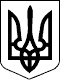 108 СЕСІЯ ЩАСЛИВЦЕВСЬКОЇ СІЛЬСЬКОЇ РАДИ7 СКЛИКАННЯРІШЕННЯ24.12.2019 р.                                        №1997с. ЩасливцевеПро погодження передачі в суборенду земельної ділянки.Розглянувши клопотання фізичної особи громадянина *** від 03.12.2019 р., щодо погодження передачі в суборенду земельної ділянки комунальної власності що перебуває у його користуванні (оренді), керуючись ст. 8 Закону України "Про оренду землі", ст. 93 Земельного кодексу України, ст. 26 Закону України "Про місцеве самоврядування в Україні", сесія Щасливцевської сільської ради ВИРІШИЛА:1. Погодити передачу в суборенду, за умов дотримання вимог діючого законодавства, без зміни її цільового призначення – для будівництва та обслуговування будівель торгівлі (КВЦПЗ – 03.07), земельної ділянки комунальної власності, площею 0,0600 га. (з кадастровим номером 6522186500:02:001:06***) розташованої по вул. Набережна, ***, в с. Генічеська Гірка Генічеського району Херсонської області, що перебуває у користуванні (оренді) фізичної особа громадянина *** (ідентифікаційний код – ***) (номер запису про інше речове право (право оренди) в Державному реєстрі речових прав на нерухоме майно - ***).2. Зобов'язати фізичну громадянина *** (ідентифікаційний код – ***) надати до Щасливцевської сільської ради один примірник договору суборенди земельної ділянки, зазначеної у пункті 1 цього рішення.3. Контроль за виконанням цього рішення покласти на Постійну комісію Щасливцевської сільської ради з питань регулювання земельних відносин та охорони навколишнього середовища.Сільський голова                                                        В. ПЛОХУШКО